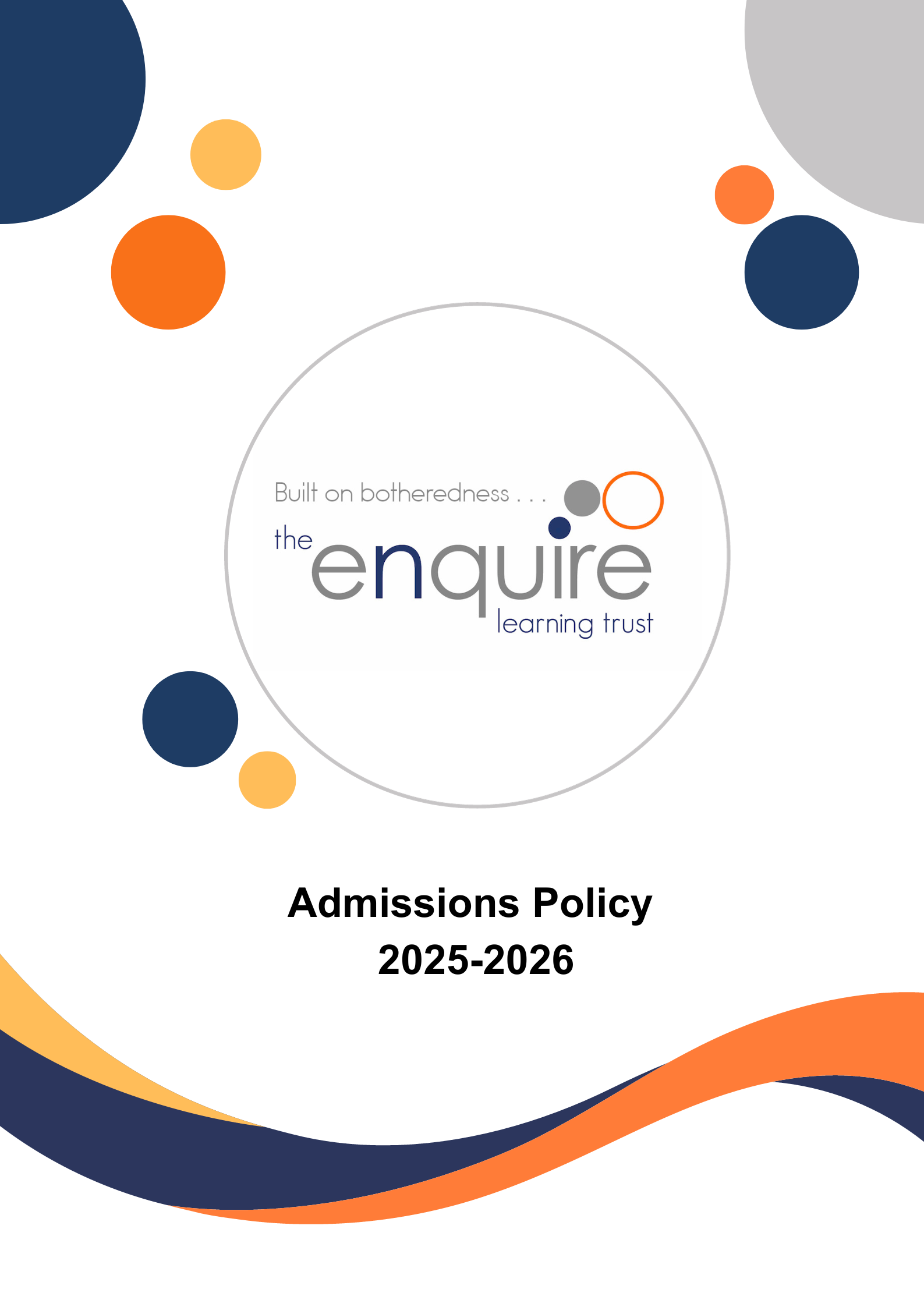 The Enquire Learning Trust – Governance ApplicationPersonal DetailsWhy are you applying for this position?Criteria to be used when considering your application  Please complete the below skills auditDeclarationsSurnameFirst NameCurrent Address:Postcode:Contact DetailsContact DetailsEmail:Mobile:Do you have a current DBS Check? (Yes / No)Please tick which position you are applying for:Please tick which position you are applying for:Please tick which position you are applying for:Please tick which position you are applying for:Please tick which position you are applying for:Please tick which position you are applying for:AIC MemberTrusteeMemberAIC Member applications only – Please specify which academy and the year your child is in (if applicable):A commitment to supporting the Trust’s vision and raising standards of achievementAbility and willingness to work constructively as part of a team in the best interest of the TrustA willingness to fulfil the role of an AIC member with energy and enthusiasm and a commitment to preparing for and attending meetings, development sessions and enquiries on a regular basisMeeting the relevant statutory eligibility requirements for an AIC Member as set out in the relevant regulations and undergoing all necessary background checksA commitment to promoting and supporting equality of opportunities in line with the Trust’s Equalities PolicyWork in line with the Nolan’s 7 Principles of Pupil LifeLevel of knowledge or skills/behaviour, rate on scale of:  NO                                        YESLevel of knowledge or skills/behaviour, rate on scale of:  NO                                        YESLevel of knowledge or skills/behaviour, rate on scale of:  NO                                        YESLevel of knowledge or skills/behaviour, rate on scale of:  NO                                        YESLevel of knowledge or skills/behaviour, rate on scale of:  NO                                        YES12345I am committed to improving the education and welfare for all pupilsI understand current national education policy and the local education contextI have previous experience of being a AIC member/trustee in another school or TrustI am able to work in a professional manner, avoiding conflicts, acting with transparency and integrityI am able to question and challenge, working as part of a team to identify viable options through collective decision makingI am committed to the Trust’s vision and ethosI have experience of promoting community cohesionI understand the importance of collecting high quality data and have expertise using data to interpret/evaluate performance and identify trends to target improvementI have expertise in curriculum development, school assessment and progress/attainment.I have experience of working with leaders to establish expectations for improvement and outcomes.I have experience of inspection and oversight in the school sectorI am willing to devote time, enthusiasm and effort to the duties of and responsibilities of an AIC memberI am a strong communicator and committed to building strong collaborative relationships. I am able to discuss sensitive issues with experience of conflict resolution and influencing consensus.I am able to demonstrate a commitment to ethical behaviour and values, honesty, independence of thought and sound judgement. I am committed to equal opportunities and the promotion of diversity.I am willing to reflect, listen and learn from a diversity of views, to receive and provide feedback and accept impartial advice. I have experience of Chairing a panel hearing or appeal hearingI have experience of participating on a panel hearing or appeal hearing I have read the above criteria and I agree to abide by them if I should be appointed.  Furthermore, I clarify that the information given in this application is true and accurate and I have disclosed any and all information that may have a bearing on my appointment. I understand that any appointment is subject to an Enhanced DBS Check. I have read the above criteria and I agree to abide by them if I should be appointed.  Furthermore, I clarify that the information given in this application is true and accurate and I have disclosed any and all information that may have a bearing on my appointment. I understand that any appointment is subject to an Enhanced DBS Check. SignedDate